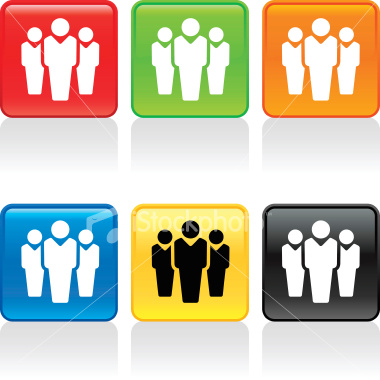 Kym SchellenRegistered Psychologist (BA Hons; Associate MAPS)0400 052 726 • kym.schellen@gmail.com • RSD 738 Ponde SA 5238 • ABN: 77757184170Referral formContact Date:       /       /      Has the person given consent for this referral?          Yes       NoGiven Names:________________________Surname:____________________DOB:	      /      /			Age:_______Address:________________________________________________________Suburb:___________________________      	Postcode:__________________Phone:___________________________Aboriginal / Torres Strait Islander?     Yes      No    Medicare Number:________________________________________________Referring Agency:_________________________________________________Name of referrer:__________________________________________________Contact number:__________________________________________________Please ensure that the following are attached.Referral Check list:Mental Health Care/ Treatment PlanK10 with scoreLetter of referral from DoctorMedicare NumberReferral forms to be emailed to jackiev@asg.org.au 